Об утверждении комплексного плана мероприятий по увеличению поступлений налоговых и неналоговых доходов консолидированного бюджета сельского поселения Бельский сельсовет муниципального района Гафурийский район Республики Башкортостан до 2020 года	В целях обеспечения исполнения доходной части консолидированного бюджета сельского поселения Бельский сельсовет муниципального района Гафурийский район Республики Башкортостан:1. Утвердить прилагаемый комплексный план мероприятий  по увеличению поступлений налоговых и неналоговых доходов консолидированного бюджета сельского поселения Бельский сельсовет муниципального района Гафурийский район Республики Башкортостан до 2020 года (далее – комплексный план).2. Обеспечить реализацию комплексного плана.3.Актуализировать комплексные планы мероприятий по увеличению поступлений налоговых и неналоговых доходов бюджетов.4. Контроль за исполнением настоящего постановления оставляю за собой.Глава	 сельского поселения			            	Ю.З.Ахмеров			 БАШ?ОРТОСТАН РЕСПУБЛИКА№Ы;АФУРИ РАЙОНЫ МУНИЦИПАЛЬ РАЙОНЫНЫ*БЕЛЬСКИЙ АУЫЛСОВЕТЫ АУЫЛ БИЛ"М"№Е           ХАКИМИ"ТЕБАШ?ОРТОСТАН РЕСПУБЛИКА№Ы;АФУРИ РАЙОНЫ МУНИЦИПАЛЬ РАЙОНЫНЫ*БЕЛЬСКИЙ АУЫЛСОВЕТЫ АУЫЛ БИЛ"М"№Е           ХАКИМИ"ТЕ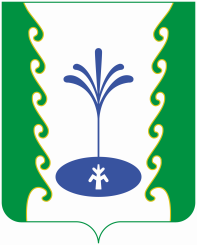 АДМИНИСТРАЦИЯСЕЛЬСКОГО ПОСЕЛЕНИЯБЕЛЬСКИЙ СЕЛЬСОВЕТМУНИЦИПАЛЬНОГО РАЙОНА ГАФУРИЙСКИЙ РАЙОНРЕСПУБЛИКИ БАШКОРТОСТАНАДМИНИСТРАЦИЯСЕЛЬСКОГО ПОСЕЛЕНИЯБЕЛЬСКИЙ СЕЛЬСОВЕТМУНИЦИПАЛЬНОГО РАЙОНА ГАФУРИЙСКИЙ РАЙОНРЕСПУБЛИКИ БАШКОРТОСТАН?АРАРПОСТАНОВЛЕНИЕ27 март 2018 й.№1927 марта  2018 г.